                                  Урок физики в 8 классе.Разработала учитель МКОУ «Комарская сош» Мезнер Е.М.Тема урока: «Удельная теплота парообразования. Объяснение изменений агрегатных состояний вещества на основе молекулярно-кинетических представлений»Цель урока: дать понятие удельной теплоты парообразования и конденсации, разъяснить процессы на основе МКТ, учиться работать с графиками, решать задачи на расчёт  количества теплоты, учиться работать в группах, учить детей самостоятельно формулировать тему и цель урока, самостоятельно находить нужную информацию, делать выводы, уметь применять знания на практике, объективно оценивать свою работу на уроке.Эмоциональный настрой: Ребята, я сегодня шла к вам на урок в хорошем настроении от того, что знания физики помогают мне и вам в жизни, надеюсь, что вы тоже понимаете роль физики в вашей жизни и необходимость её изучения.Повторение пройденного, работа в группахНачнём урок с работы в группах. Разделитесь на группы, выберите старшего в группе. У вас на столах правила работы в группе, прочтите их.  Итак, задание для всех одинаковое. На выполнение  даётся 10 минут.(задания на карточках )Закончи предложение:Переход вещества из жидкого состояния в газообразное называется…Переход вещества из твёрдого состояния в жидкое называется…Переход вещества из газообразного состояния в жидкое называется…Переход вещества из жидкого состояния в твёрдое называется…Переход вещества из твёрдого состояния в газообразное называется…Найти соответствия:С                                           удельная теплота плавленияλ                                          удельная теплоёмкостьq                                         удельная теплота плавленияL                                          удельная теплота сгоранияУказать, для какого вещества дан график и какие процессы происходят на отдельных отрезках: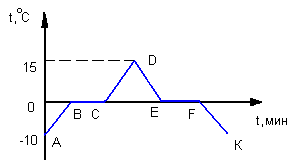 АВ –ВС- CD – DE –EF –FK –Проверим , как вы выполнили задания.  (слайд 1-4).На что вы не смогли ответить?  Что вам не знакомо? (L, удельная теплота парообразования).  В оценочных листах старшие группы поставьте оценки каждому за работу в группе. Постановка целиА теперь давайте сформулируем тему и цель урока.  (слайд 5,6)Откройте тетради и запишите тему урока.Изучение новогоНазовите удельную теплоёмкость воды.  (4200 Дж/кг.*С). А что это обозначает? (Чтобы нагреть 1 кг. Воды на 1 градус, нужно затратить 4200 Дж энергии.)Вы уже догадались, что L – это удельная теплота парообразования.  Как вы думаете, а она одинакова для разных веществ? А где можно найти её значение? (в таблице). Верно. Откройте учебник на стр.23. Найдите удельную теплоёмкость ртути.  Как вы думаете, что это означает, аналогично удельной теплоёмкости вещества? (для того, чтобы обратить в пар 1 кг. вещества, необходимо затратить такое количество энергии). А какое количество энергии необходимо затратить для того, чтобы превратить в пар 10 кг. Ртути? Как вы это нашли?  Как же будет выглядеть формула  для нахождения количества теплоты при парообразовании?Запишите в тетрадь как обозначается удельная теплота парообразования, и что она обозначает, в чём измеряется и формулу, для расчёта количества энергии при парообразовании А почему для превращения жидкости в пар нам нужно затратить энергию? Давайте посмотрим на молекулярное строение жидкого и газообразного веществ. (слайд 8). Чтобы оторваться от поверхности, молекулам нужно преодолеть притяжение со стороны других молекул, а для этого нужно затратить энергию. А где эту энергию вещество может взять? А что происходит при конденсации? Как вы думаете, количество теплоты, отданное телом при конденсации и количество теплоты полученное при испарении одинаковы? Сделайте вывод.Давайте посмотрим на график парообразования и конденсации и сравним его с графиком плавления и кристаллизации  (слайд 9).  Зарисуйте график и подпишите  какие процессы происходят на отдельных отрезках. А как вы думаете, где в жизни мы применяем эти свойства? (слайд10,11). Оцените свою работу на этом этапе.ЗакреплениеЗакрепим изученный материал.    (  задания каждому учащемуся с учётом  их индивидуальных особенностей ). Учащиеся выполняют самостоятельно, учитель проверяет по мере выполнения заданий.Оцените свою работу  на этом этапе.В последнем столбике оценочного листа поставьте себе оценку за урок, сдайте оценочные листы для того, чтобы я выставила вам свои оценки. Рефлексия Если вам было интересно на уроке и всё понятно, прикрепите свои жетоны в точку кипения на графике, если не всё понятно или не интересно, ниже.Д/з. § 20, Задание 4 (подготовить доклад на одну из тем)Слайд 12.